 1002  Kaybolmaya Yüz Tutan Meslekler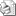 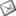 Sayı     : 2009/ 1002İlgi      : TESK’in 24.06.2009 tarih, 3505 sayılı, 39 No.lu genelgesi.Kaybolmaya yüz tutmuş mesleklerin belirlenerek yaşatılması ve korunması için gerekli tedbirlerin alınması hususlarının 5362 sayılı Esnaf ve Sanatkarlar Kanununda yer aldığı, Ülkemiz kültürünün yaşatılması ve gelecek nesillere aktarılması için esnaf ve sanatkarların iştigal ettikleri ve o ile özgü ileri çıkmış, marka olmaya aday meslek ve ürünlerle kaybolan ve kaybolmaya yüz tutan mesleklerin belirlenmesinin Sanayi ve Ticaret Bakanlığı Esnaf ve Sanatkarlar Genel Müdürlüğü tarafından talep edildiği ilgi genelge ile bildirilmektedir.Kaybolan veya kaybolmaya yüz tutmuş meslekler ile bu mesleklerin yaşatılması için alınacak tedbirler hakkındaki görüşlerinizin Konfederasyonumuza iletilmek üzere en geç 30 Haziran 2009 Salı gününe kadar Birliğimize gönderilmesi hususunda gereğini rica ederiz.Özcan KILKIŞ                                                                    Hilmi KURTOĞLUGenel Sekreter                                                                      Başkan Vekilihttp://www.tesk.org.tr/tr/mevzuat/09/09039.html